ПРИЗНАКИ ОЖОГОВСамые легкие ожоги – I степени возникают в случае кратковременного воздействия высокой температуры. Они характеризуются покраснением и припухлостью кожи и сильной болью. Жгучая боль обусловлена раздражением нервных окончаний в коже и их сдавлением отеком. Через несколько дней все указанные явления стихают.При ожогах II степени краснота и отек кожи выражены сильнее, образуются пузыри, наполненные прозрачным содержанием.При ожогах III степени на фоне покраснения и вскрытых пузырей видны участки белой («свиной») кожи с обрывками эпидермиса.Ожоги IV степени приводят к возникновению струпа белого или черного цвета (обугливание тканей).НЕМЕДЛЕННО! Вызывайте скорую медицинскую помощь, если ожог:вызывает затруднение дыхания;затрагивает не одну часть тела;затрагивает голову, шею, кисти рук, ступни ног, половые органы;имеет место у ребенка или престарелого человека;вызван химическими веществами;произошел в результате взрыва или воздействия электрического тока.ПЕРВАЯ ПОМОЩЬ ПРИ ОЖОГАХпотушить горящую одежду;вызвать скорую медицинскую помощь;при возможности дать обезболивающие средства (2-3 таблетки);снять одежду, не открывая, а обстригая ее части, прилипшие к раненой поверхности;наложить сухую стерильную повязку;тепло укутать пострадавшего;дать обильное питье;осуществлять постоянный контроль за состоянием пациента до приезда скорой медицинской помощи. БУДЬТЕ ЗДОРОВЫ!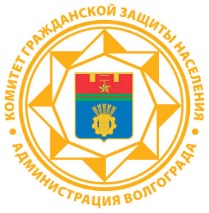 